ПОСТАНОВЛЕНИЕот 30.10.2015 № 144-ПКг. ЕкатеринбургОб установлении тарифов на тепловую энергию, поставляемую открытым акционерным обществом «Сибирско-Уральская Алюминиевая компания» филиал «Уральский алюминиевый завод Сибирско-Уральской Алюминиевой компании» (город Каменск-Уральский)и о внесении изменений в некоторые постановления Региональной энергетической комиссии Свердловской области В соответствии с Федеральными законами от 27 июля 2010 года № 190-ФЗ«О теплоснабжении» и от 07 декабря 2011 года № 416-ФЗ «О водоснабжении и водоотведении» и Указом Губернатора Свердловской области от 13.11.2010№ 1067-УГ «Об утверждении Положения о Региональной энергетической комиссии Свердловской области» («Областная газета», 2010, 19 ноября, № 412-413) с изменениями, внесенными указами Губернатора Свердловской области от 20.01.2011 № 31-УГ («Областная газета», 2011, 26 января, № 18), от 15.09.2011  № 819-УГ («Областная газета», 2011, 23 сентября, № 349), от 06.09.2012 № 669-УГ («Областная газета», 2012, 08 сентября, № 357-358), от 22.07.2013 № 388-УГ («Областная газета», 2013, 26 июля, № 349-350), от 17.02.2014 № 85-УГ («Областная газета», 2014, 21 февраля, № 32),от 24.11.2014 № 562-УГ («Областная газета», 2014, 26 ноября, № 218)и от 12.05.2015 № 206-УГ («Областная газета», 2015, 16 мая,№ 84),Региональная энергетическая комиссия Свердловской области ПОСТАНОВЛЯЕТ:Установить и ввести в действие на срок со дня вступления в законную силу по 31 декабря 2015 года включительно одноставочные тарифы на тепловую энергию, поставляемую открытым акционерным обществом «Сибирско-Уральская Алюминиевая компания» филиал «Уральский алюминиевый завод Сибирско-Уральской Алюминиевой компании» (город Каменск-Уральский),согласно приложению.2. На тарифы, установленные пунктом 1 настоящего постановления, распространяются Разъяснения по применению одноставочных тарифов на тепловую энергию, поставляемую теплоснабжающими организациями Свердловской области, установленных постановлением Региональной энергетической комиссии Свердловской области от 15.12.2014 № 205-ПК «Об установлении тарифов на тепловую энергию, поставляемую теплоснабжающими организациями Свердловской области» («Официальный интернет-портал правовой информации Свердловской области» (www.pravo.gov66.ru), 2014, 22 декабря, № 3381) с изменениями, внесенными постановлениямиРегиональной энергетической комиссии Свердловской области от 26.12.2014 № 275-ПК («Официальный интернет-портал правовой информации Свердловской области» (www.pravo.gov66.ru), 2015, 30 января, № 3715), от 01.07.2015 № 81-ПК («Официальный интернет-портал правовой информации Свердловской области» (www.pravo.gov66.ru), 2015, 07 июля, № 5086)и от 07.10.2015 № 130-ПК(«Официальный интернет-портал правовой информации Свердловской области» (www.pravo.gov66.ru), 2015, 14 октября, № 6054).3. Внести в Одноставочные тарифы на тепловую энергию, поставляемую потребителям Свердловской области, установленные постановлением Региональной энергетической комиссии Свердловской области от 13.12.2013 № 123-ПК «Об установлении тарифов на тепловую энергию, поставляемую теплоснабжающими организациями Свердловской области» («Официальный интернет-портал правовой информации Свердловской области» (www.pravo.gov66.ru),2013, 20 декабря, № 278), с изменениями, внесенными постановлениями Региональной энергетической комиссии Свердловской области от 27.12.2013№ 183-ПК («Официальный интернет-порталправовой информации Свердловской области» (www.pravo.gov66.ru), 2014, 31 января, № 647), от 27.12.2013 № 184-ПК («Официальный интернет-портал правовой информации Свердловской области» (www.pravo.gov66.ru), 2014, 26 февраля, № 813), от 26.02.2014 № 13-ПК («Официальный интернет-портал правовой информации Свердловской области» (www.pravo.gov66.ru), 2014, 05 марта, № 852), от 23.04.2014  № 35-ПК («Официальный интернет-портал правовой информации Свердловской области» (www.pravo.gov66.ru), 2014, 30 апреля, № 1393), от 07.05.2014  № 38-ПК («Официальный интернет-портал правовой информации Свердловской области» (www.pravo.gov66.ru), 2014, 14 мая, № 1455), от   18.06.2014 № 65-ПК («Официальный интернет-портал правовой информации Свердловской области» (www.pravo.gov66.ru), 2014, 23 июня, № 1780), от 13.08.2014 № 95-ПК («Официальный интернет-портал правовой информации Свердловской области» (www.pravo.gov66.ru), 2014, 19 августа,  № 2234),  от 10.09.2014 № 122-ПК («Официальный интернет-портал правовойинформации Свердловской области» (www.pravo.gov66.ru), 2014, 15 сентября, № 2388), от 08.10.2014 № 153-ПК («Официальный интернет-портал правовой информации Свердловской области» (www.pravo.gov66.ru), 2014, 10 октября, № 2562), от 15.12.2014 № 203-ПК («Официальный интернет-портал правовой информации Свердловской области» (www.pravo.gov66.ru), 2014, 22 декабря,  № 3379),  от 26.12.2014 № 275-ПК («Официальный интернет-портал правовой информации Свердловской области» (www.pravo.gov66.ru), 2015, 30января, № 3715), от 29.12.2014 № 280-ПК («Официальный интернет-портал правовой информации Свердловской области» (www.pravo.gov66.ru), 2015, 24 марта, № 4206), от 25.03.2015 № 32-ПК («Официальный интернет-портал правовой информации Свердловской области» (www.pravo.gov66.ru), 2015, 03 апреля,  № 4273) и от 01.07.2015 № 81-ПК  («Официальный интернет-портал правовой информации Свердловской области» (www.pravo.gov66.ru), 2015, 07 июля, № 5086) изменение, заменивв пункте 150 Раздела1 слова «Открытое акционерное общество «Сибирско-Уральская алюминиевая компания» филиал «Уральский алюминиевый завод», г. Каменск-Уральский» словами «Открытое акционерное общество «Сибирско-Уральская Алюминиевая компания» филиал «Уральский алюминиевый завод Сибирско-Уральской Алюминиевой компании», г. Каменск-Уральский,тепловая энергия, поставляемая по собственным распределительным тепловым сетям».4. Внести в Тарифы на услуги по передаче тепловой энергии, установленные постановлением Региональной энергетической комиссии Свердловской области  от 13.12.2013 № 125-ПК «Об установлении тарифов на услуги по передаче тепловой энергии, оказываемые теплосетевыми организациями Свердловской области» («Официальный интернет-портал правовой информации Свердловской области» (www.pravo.gov66.ru), 2013, 20 декабря, № 279), с изменениями, внесенными постановлениями Региональной энергетической комиссии Свердловской области от 27.12.2013 г. № 183-ПК («Официальный интернет-портал правовой информации Свердловской области» (www.pravo.gov66.ru), 2014, 31 января, № 647), от 15.12.2014 г. № 200-ПК («Официальный интернет-портал правовой информации Свердловской области» (www.pravo.gov66.ru), 2014, 22 декабря,  № 3376), от 26.12.2014 г. № 275-ПК («Официальный интернет-портал правовой информации Свердловской области» (www.pravo.gov66.ru), 2015, 30 января, № 3715) и от 01.07.2015 № 81-ПК  («Официальный интернет-портал правовой информации Свердловской области» (www.pravo.gov66.ru), 2015, 07 июля, № 5086) изменение, заменив в пункте 22.1 слова «публичным акционерным обществом «Т плюс», Красногорский район Московской области» словами «открытым акционерным обществом «Сибирско-Уральская Алюминиевая компания» филиал «Уральский алюминиевый завод Сибирско-Уральской Алюминиевой компании», г. Каменск-Уральский».5. Внести в Тарифы на горячую воду в закрытых системах горячего водоснабжения, установленные постановлением Региональной энергетической комиссии Свердловской области от 15.12.2014 № 211-ПК «Об установлении тарифов на горячую воду организациям, осуществляющим горячее водоснабжение в Свердловской области, на 2015 год» («Официальный интернет-портал правовой информации Свердловской области» (www.pravo.gov66.ru), 2014, 22 декабря, № 3387) с изменениями, внесенными постановлениями Региональной энергетической комиссии Свердловской областиот 26.12.2014 № 275-ПК («Официальный интернет-портал правовой информации Свердловской области» (www.pravo.gov66.ru), 2015, 30 января, № 3715), от 11.02.2015 № 15-ПК(«Официальный интернет-портал правовой информации Свердловской области» (www.pravo.gov66.ru), 2015, 18 февраля, № 3942) иот 07.10.2015 №134-ПК(«Официальный интернет-портал правовой информации Свердловской области» (www.pravo.gov66.ru), 2015, 14 октября, № 6058)изменение, заменив в пункте59 слова «открытое акционерноеобщество «Сибирско-Уральская алюминиевая компания» филиал «Уральский алюминиевый завод» (город Каменск-Уральский)» словами «открытое акционерное общество «Сибирско-Уральская Алюминиевая компания» филиал «Уральский алюминиевый завод Сибирско-Уральской Алюминиевой компании» (город Каменск-Уральский): горячая вода, поставляемая потребителям по собственным сетям».6. Контроль заисполнением настоящего постановления возложить на заместителя председателя Региональной энергетической комиссии Свердловской области Соболя М.Б.7. Настоящее постановление вступает в силу со дня официального опубликования.ПредседательРегиональной энергетическойкомиссии Свердловской области                                В.В. ГришановПриложение к постановлению РЭК Свердловской области от 30.10.2015 № 144-ПКРаздел 1. Одноставочные тарифы на тепловую энергию, поставляемую потребителям Свердловской областиРаздел 2. Одноставочные тарифы на тепловую энергию на коллекторах источника тепловой энергии Раздел 3. Тарифы на тепловую энергию, поставляемую теплоснабжающим, теплосетевым организациям, приобретающим тепловую энергию с целью компенсации потерь тепловой энергии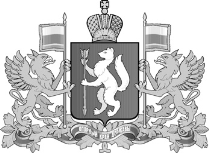 ПРАВИТЕЛЬСТВО СВЕРДЛОВСКОЙ ОБЛАСТИРЕГИОНАЛЬНАЯ ЭНЕРГЕТИЧЕСКАЯ КОМИССИЯСВЕРДЛОВСКОЙ ОБЛАСТИ№
п/п№
п/пНаименование муниципального образования, регулируемой  организации, системы теплоснабжения, период действия тарифовНаименование муниципального образования, регулируемой  организации, системы теплоснабжения, период действия тарифов
ВодаОтборный пар давлениемОтборный пар давлениемОтборный пар давлениемОтборный пар давлениемОтборный пар давлениемОтборный пар давлениемОстрый и 
редуциро-
ванный парОстрый и 
редуциро-
ванный пар№
п/п№
п/пНаименование муниципального образования, регулируемой  организации, системы теплоснабжения, период действия тарифовНаименование муниципального образования, регулируемой  организации, системы теплоснабжения, период действия тарифов
Водаот 1,2 
до 2,5 
кг/см2от 1,2 
до 2,5 
кг/см2от 2,5 до 
7,0 кг/см2от 7,0  
до 13,0 
кг/см2от 7,0  
до 13,0 
кг/см2свыше 
13,0 
кг/см2Острый и 
редуциро-
ванный парОстрый и 
редуциро-
ванный парМуниципальное образование город Каменск-УральскийМуниципальное образование город Каменск-УральскийМуниципальное образование город Каменск-УральскийМуниципальное образование город Каменск-УральскийМуниципальное образование город Каменск-УральскийМуниципальное образование город Каменск-УральскийМуниципальное образование город Каменск-УральскийМуниципальное образование город Каменск-УральскийМуниципальное образование город Каменск-УральскийМуниципальное образование город Каменск-УральскийМуниципальное образование город Каменск-УральскийМуниципальное образование город Каменск-УральскийМуниципальное образование город Каменск-УральскийОткрытое акционерное общество «Сибирско-Уральская Алюминиевая компания» филиал «Уральский алюминиевый завод Сибирско-Уральской Алюминиевой компании» (город Каменск-Уральский)Открытое акционерное общество «Сибирско-Уральская Алюминиевая компания» филиал «Уральский алюминиевый завод Сибирско-Уральской Алюминиевой компании» (город Каменск-Уральский)Открытое акционерное общество «Сибирско-Уральская Алюминиевая компания» филиал «Уральский алюминиевый завод Сибирско-Уральской Алюминиевой компании» (город Каменск-Уральский)Открытое акционерное общество «Сибирско-Уральская Алюминиевая компания» филиал «Уральский алюминиевый завод Сибирско-Уральской Алюминиевой компании» (город Каменск-Уральский)Открытое акционерное общество «Сибирско-Уральская Алюминиевая компания» филиал «Уральский алюминиевый завод Сибирско-Уральской Алюминиевой компании» (город Каменск-Уральский)Открытое акционерное общество «Сибирско-Уральская Алюминиевая компания» филиал «Уральский алюминиевый завод Сибирско-Уральской Алюминиевой компании» (город Каменск-Уральский)Открытое акционерное общество «Сибирско-Уральская Алюминиевая компания» филиал «Уральский алюминиевый завод Сибирско-Уральской Алюминиевой компании» (город Каменск-Уральский)Открытое акционерное общество «Сибирско-Уральская Алюминиевая компания» филиал «Уральский алюминиевый завод Сибирско-Уральской Алюминиевой компании» (город Каменск-Уральский)Открытое акционерное общество «Сибирско-Уральская Алюминиевая компания» филиал «Уральский алюминиевый завод Сибирско-Уральской Алюминиевой компании» (город Каменск-Уральский)Открытое акционерное общество «Сибирско-Уральская Алюминиевая компания» филиал «Уральский алюминиевый завод Сибирско-Уральской Алюминиевой компании» (город Каменск-Уральский)Открытое акционерное общество «Сибирско-Уральская Алюминиевая компания» филиал «Уральский алюминиевый завод Сибирско-Уральской Алюминиевой компании» (город Каменск-Уральский)Открытое акционерное общество «Сибирско-Уральская Алюминиевая компания» филиал «Уральский алюминиевый завод Сибирско-Уральской Алюминиевой компании» (город Каменск-Уральский)Открытое акционерное общество «Сибирско-Уральская Алюминиевая компания» филиал «Уральский алюминиевый завод Сибирско-Уральской Алюминиевой компании» (город Каменск-Уральский)тепловая энергия, поставляемая по собственным распределительным тепловым сетямтепловая энергия, поставляемая по собственным распределительным тепловым сетямтепловая энергия, поставляемая по собственным распределительным тепловым сетямтепловая энергия, поставляемая по собственным распределительным тепловым сетямтепловая энергия, поставляемая по собственным распределительным тепловым сетямтепловая энергия, поставляемая по собственным распределительным тепловым сетямтепловая энергия, поставляемая по собственным распределительным тепловым сетямтепловая энергия, поставляемая по собственным распределительным тепловым сетямтепловая энергия, поставляемая по собственным распределительным тепловым сетямтепловая энергия, поставляемая по собственным распределительным тепловым сетямтепловая энергия, поставляемая по собственным распределительным тепловым сетямтепловая энергия, поставляемая по собственным распределительным тепловым сетямтепловая энергия, поставляемая по собственным распределительным тепловым сетямДля потребителей, в случае отсутствия дифференциации тарифов по схеме подключенияДля потребителей, в случае отсутствия дифференциации тарифов по схеме подключенияДля потребителей, в случае отсутствия дифференциации тарифов по схеме подключенияДля потребителей, в случае отсутствия дифференциации тарифов по схеме подключенияДля потребителей, в случае отсутствия дифференциации тарифов по схеме подключенияДля потребителей, в случае отсутствия дифференциации тарифов по схеме подключенияДля потребителей, в случае отсутствия дифференциации тарифов по схеме подключенияДля потребителей, в случае отсутствия дифференциации тарифов по схеме подключенияДля потребителей, в случае отсутствия дифференциации тарифов по схеме подключенияДля потребителей, в случае отсутствия дифференциации тарифов по схеме подключенияДля потребителей, в случае отсутствия дифференциации тарифов по схеме подключенияДля потребителей, в случае отсутствия дифференциации тарифов по схеме подключенияДля потребителей, в случае отсутствия дифференциации тарифов по схеме подключенияодноставочный, руб./Гкалодноставочный, руб./Гкалодноставочный, руб./Гкалодноставочный, руб./Гкалодноставочный, руб./Гкалодноставочный, руб./Гкалодноставочный, руб./Гкалодноставочный, руб./Гкалодноставочный, руб./Гкалодноставочный, руб./Гкалодноставочный, руб./Гкалодноставочный, руб./Гкалодноставочный, руб./Гкалсо дня вступления в законную силу по 31.12.2015 со дня вступления в законную силу по 31.12.2015 666,87тепловая энергия, поставляемая по распределительным тепловым сетям общества с ограниченной ответственностью «УПРАВЛЯЮЩАЯ КОМПАНИЯ «ТЕПЛОКОМПЛЕКС» (город Каменск-Уральский)тепловая энергия, поставляемая по распределительным тепловым сетям общества с ограниченной ответственностью «УПРАВЛЯЮЩАЯ КОМПАНИЯ «ТЕПЛОКОМПЛЕКС» (город Каменск-Уральский)тепловая энергия, поставляемая по распределительным тепловым сетям общества с ограниченной ответственностью «УПРАВЛЯЮЩАЯ КОМПАНИЯ «ТЕПЛОКОМПЛЕКС» (город Каменск-Уральский)тепловая энергия, поставляемая по распределительным тепловым сетям общества с ограниченной ответственностью «УПРАВЛЯЮЩАЯ КОМПАНИЯ «ТЕПЛОКОМПЛЕКС» (город Каменск-Уральский)тепловая энергия, поставляемая по распределительным тепловым сетям общества с ограниченной ответственностью «УПРАВЛЯЮЩАЯ КОМПАНИЯ «ТЕПЛОКОМПЛЕКС» (город Каменск-Уральский)тепловая энергия, поставляемая по распределительным тепловым сетям общества с ограниченной ответственностью «УПРАВЛЯЮЩАЯ КОМПАНИЯ «ТЕПЛОКОМПЛЕКС» (город Каменск-Уральский)тепловая энергия, поставляемая по распределительным тепловым сетям общества с ограниченной ответственностью «УПРАВЛЯЮЩАЯ КОМПАНИЯ «ТЕПЛОКОМПЛЕКС» (город Каменск-Уральский)тепловая энергия, поставляемая по распределительным тепловым сетям общества с ограниченной ответственностью «УПРАВЛЯЮЩАЯ КОМПАНИЯ «ТЕПЛОКОМПЛЕКС» (город Каменск-Уральский)тепловая энергия, поставляемая по распределительным тепловым сетям общества с ограниченной ответственностью «УПРАВЛЯЮЩАЯ КОМПАНИЯ «ТЕПЛОКОМПЛЕКС» (город Каменск-Уральский)тепловая энергия, поставляемая по распределительным тепловым сетям общества с ограниченной ответственностью «УПРАВЛЯЮЩАЯ КОМПАНИЯ «ТЕПЛОКОМПЛЕКС» (город Каменск-Уральский)тепловая энергия, поставляемая по распределительным тепловым сетям общества с ограниченной ответственностью «УПРАВЛЯЮЩАЯ КОМПАНИЯ «ТЕПЛОКОМПЛЕКС» (город Каменск-Уральский)тепловая энергия, поставляемая по распределительным тепловым сетям общества с ограниченной ответственностью «УПРАВЛЯЮЩАЯ КОМПАНИЯ «ТЕПЛОКОМПЛЕКС» (город Каменск-Уральский)тепловая энергия, поставляемая по распределительным тепловым сетям общества с ограниченной ответственностью «УПРАВЛЯЮЩАЯ КОМПАНИЯ «ТЕПЛОКОМПЛЕКС» (город Каменск-Уральский)Для потребителей, в случае отсутствия дифференциации тарифов по схеме подключенияДля потребителей, в случае отсутствия дифференциации тарифов по схеме подключенияДля потребителей, в случае отсутствия дифференциации тарифов по схеме подключенияДля потребителей, в случае отсутствия дифференциации тарифов по схеме подключенияДля потребителей, в случае отсутствия дифференциации тарифов по схеме подключенияДля потребителей, в случае отсутствия дифференциации тарифов по схеме подключенияДля потребителей, в случае отсутствия дифференциации тарифов по схеме подключенияДля потребителей, в случае отсутствия дифференциации тарифов по схеме подключенияДля потребителей, в случае отсутствия дифференциации тарифов по схеме подключенияДля потребителей, в случае отсутствия дифференциации тарифов по схеме подключенияДля потребителей, в случае отсутствия дифференциации тарифов по схеме подключенияДля потребителей, в случае отсутствия дифференциации тарифов по схеме подключенияДля потребителей, в случае отсутствия дифференциации тарифов по схеме подключенияодноставочный, руб./Гкалодноставочный, руб./Гкалодноставочный, руб./Гкалодноставочный, руб./Гкалодноставочный, руб./Гкалодноставочный, руб./Гкалодноставочный, руб./Гкалодноставочный, руб./Гкалодноставочный, руб./Гкалодноставочный, руб./Гкалодноставочный, руб./Гкалодноставочный, руб./Гкалодноставочный, руб./Гкалсо дня вступления в законную силу по 31.12.2015 со дня вступления в законную силу по 31.12.2015 1143,951143,951143,95Население (тарифы указаны с учетом НДС)Население (тарифы указаны с учетом НДС)Население (тарифы указаны с учетом НДС)Население (тарифы указаны с учетом НДС)Население (тарифы указаны с учетом НДС)Население (тарифы указаны с учетом НДС)Население (тарифы указаны с учетом НДС)Население (тарифы указаны с учетом НДС)Население (тарифы указаны с учетом НДС)Население (тарифы указаны с учетом НДС)Население (тарифы указаны с учетом НДС)Население (тарифы указаны с учетом НДС)Население (тарифы указаны с учетом НДС)одноставочный, руб./Гкалодноставочный, руб./Гкалодноставочный, руб./Гкалодноставочный, руб./Гкалодноставочный, руб./Гкалодноставочный, руб./Гкалодноставочный, руб./Гкалодноставочный, руб./Гкалодноставочный, руб./Гкалодноставочный, руб./Гкалодноставочный, руб./Гкалодноставочный, руб./Гкалодноставочный, руб./Гкалсо дня вступления в законную силу по 31.12.2015 со дня вступления в законную силу по 31.12.2015 1349,861349,861349,86№
п/пНаименование муниципального образования, регулируемой  организации, системы теплоснабжения, период действия тарифов
ВодаОтборный пар давлениемОтборный пар давлениемОтборный пар давлениемОтборный пар давлениемОстрый и 
редуциро-
ванный пар№
п/пНаименование муниципального образования, регулируемой  организации, системы теплоснабжения, период действия тарифов
Водаот 1,2 
до 2,5 
кг/см2от 2,5 до 
7,0 кг/см2от 7,0  
до 13,0 
кг/см2свыше 
13,0 
кг/см2Острый и 
редуциро-
ванный парМуниципальное образование город Каменск-УральскийМуниципальное образование город Каменск-УральскийМуниципальное образование город Каменск-УральскийМуниципальное образование город Каменск-УральскийМуниципальное образование город Каменск-УральскийМуниципальное образование город Каменск-УральскийМуниципальное образование город Каменск-УральскийОткрытое акционерное общество «Сибирско-Уральская Алюминиевая компания» филиал «Уральский алюминиевый завод Сибирско-Уральской Алюминиевой компании» (город Каменск-Уральский)Открытое акционерное общество «Сибирско-Уральская Алюминиевая компания» филиал «Уральский алюминиевый завод Сибирско-Уральской Алюминиевой компании» (город Каменск-Уральский)Открытое акционерное общество «Сибирско-Уральская Алюминиевая компания» филиал «Уральский алюминиевый завод Сибирско-Уральской Алюминиевой компании» (город Каменск-Уральский)Открытое акционерное общество «Сибирско-Уральская Алюминиевая компания» филиал «Уральский алюминиевый завод Сибирско-Уральской Алюминиевой компании» (город Каменск-Уральский)Открытое акционерное общество «Сибирско-Уральская Алюминиевая компания» филиал «Уральский алюминиевый завод Сибирско-Уральской Алюминиевой компании» (город Каменск-Уральский)Открытое акционерное общество «Сибирско-Уральская Алюминиевая компания» филиал «Уральский алюминиевый завод Сибирско-Уральской Алюминиевой компании» (город Каменск-Уральский)Открытое акционерное общество «Сибирско-Уральская Алюминиевая компания» филиал «Уральский алюминиевый завод Сибирско-Уральской Алюминиевой компании» (город Каменск-Уральский)1.1.одноставочный, руб./Гкалодноставочный, руб./Гкалодноставочный, руб./Гкалодноставочный, руб./Гкалодноставочный, руб./Гкалодноставочный, руб./Гкалодноставочный, руб./Гкал1.1.1.со дня вступления в законную силу по 31.12.2015 719,37№
п/пНаименование муниципального образования, регулируемой  организации, системы теплоснабжения, период действия тарифов
ВодаОтборный пар давлениемОтборный пар давлениемОтборный пар давлениемОтборный пар давлениемОстрый и 
редуциро-
ванный пар№
п/пНаименование муниципального образования, регулируемой  организации, системы теплоснабжения, период действия тарифов
Водаот 1,2 
до 2,5 
кг/см2от 2,5 до 
7,0 кг/см2от 7,0  
до 13,0 
кг/см2свыше 
13,0 
кг/см2Острый и 
редуциро-
ванный парМуниципальное образование город Каменск-УральскийМуниципальное образование город Каменск-УральскийМуниципальное образование город Каменск-УральскийМуниципальное образование город Каменск-УральскийМуниципальное образование город Каменск-УральскийМуниципальное образование город Каменск-УральскийМуниципальное образование город Каменск-Уральский1.Открытое акционерное общество «Сибирско-Уральская Алюминиевая компания» филиал «Уральский алюминиевый завод Сибирско-Уральской Алюминиевой компании» (город Каменск-Уральский)Открытое акционерное общество «Сибирско-Уральская Алюминиевая компания» филиал «Уральский алюминиевый завод Сибирско-Уральской Алюминиевой компании» (город Каменск-Уральский)Открытое акционерное общество «Сибирско-Уральская Алюминиевая компания» филиал «Уральский алюминиевый завод Сибирско-Уральской Алюминиевой компании» (город Каменск-Уральский)Открытое акционерное общество «Сибирско-Уральская Алюминиевая компания» филиал «Уральский алюминиевый завод Сибирско-Уральской Алюминиевой компании» (город Каменск-Уральский)Открытое акционерное общество «Сибирско-Уральская Алюминиевая компания» филиал «Уральский алюминиевый завод Сибирско-Уральской Алюминиевой компании» (город Каменск-Уральский)Открытое акционерное общество «Сибирско-Уральская Алюминиевая компания» филиал «Уральский алюминиевый завод Сибирско-Уральской Алюминиевой компании» (город Каменск-Уральский)Открытое акционерное общество «Сибирско-Уральская Алюминиевая компания» филиал «Уральский алюминиевый завод Сибирско-Уральской Алюминиевой компании» (город Каменск-Уральский)1.1.одноставочный, руб./Гкалодноставочный, руб./Гкалодноставочный, руб./Гкалодноставочный, руб./Гкалодноставочный, руб./Гкалодноставочный, руб./Гкалодноставочный, руб./Гкал1.1.1.со дня вступления в законную силу по 31.12.2015719,37